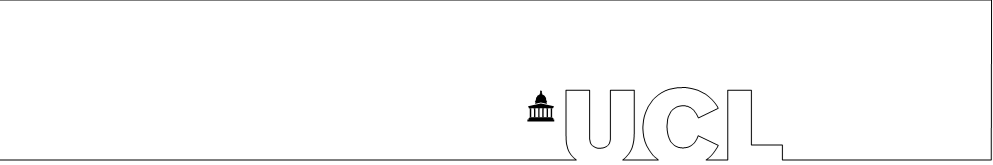 Degree Apprenticeships FrameworkAnnex 11.1: Feasibility AssessmentOnce the Department proposing a new Degree Apprenticeship programme has identified a suitable Degree Apprenticeship standard, the following feasibility assessment needs to be completed for review and approval by the Degree Apprenticeship Panel. After obtaining approval, the Department can proceed to submitting the required programme approval paperwork to the Programme and Module Approval Panel.Name and title of proposer:Department:Named Professional Services contact in the Department for the proposed Degree Apprenticeship:Signature and name of the Head of Department confirming Department support for the proposed Degree Apprenticeship:Signature and name of the Dean of the Faculty confirming Faculty support for the proposed Degree Apprenticeship:What is the name of the degree apprenticeship programme you wish to launch?Does a standard already exist or is it in development? Please name the standard and provide a link/attachment.

If in development are you involved in developing it, and if so, what employers are you working with?Is the degree apprenticeship standard an integrated or non-integrated programme?  If non-integrated, please provide details about the End Point Assessment Organisation.If integrated, please note the requirement that UCL registers as an End Point Assessor for the standard in question.When are you planning to admit the first cohort of apprentices to the programme?What is rationale for delivering this degree apprenticeship? Is there a clear sector need? Have you been approached by employers about apprenticeships?  If so, which ones?Could you indicate the likely number of apprentices that you would launch the programme with?  How many would you like to see on the programme once fully established?Please append a spreadsheet indicating the estimated income/expenditure for your programme over the first five years in addition to stating the figures requested above.Would you require any additional staffing resources (PS or academic) to run this programme?  If yes, please provide details.Would you require any additional space (for staff or teaching) to run this programme?  If yes, please provider details.What would the delivery look like?  How would this take into account the minimum requirement of 6 hours per wekk off the job learning to study towards the degree apprenticeship?How would the degree apprenticeship standard assessment integrate into your delivery?On successful completion of the degree apprenticeship what are the next steps for the apprentice? e.g level 8, industry recognise professional accreditation What entry requirements would you set? Please take into account the English and maths requirements of apprenticeships detailed in Section 4.2 below.How would you consult with employers in setting out the delivery aspects of the programme, ensuring that they can meet the commitments?Are any other HEIs offering similar programmes already?  If so, who would be UCL’s main competitors?